Module 1.4				Arithmetic Sequences Notes				Name: 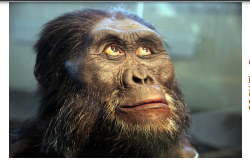 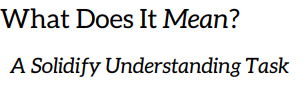 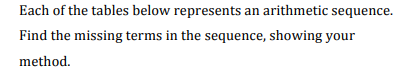 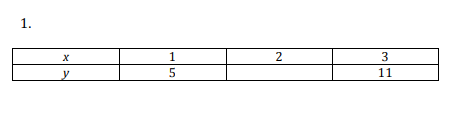 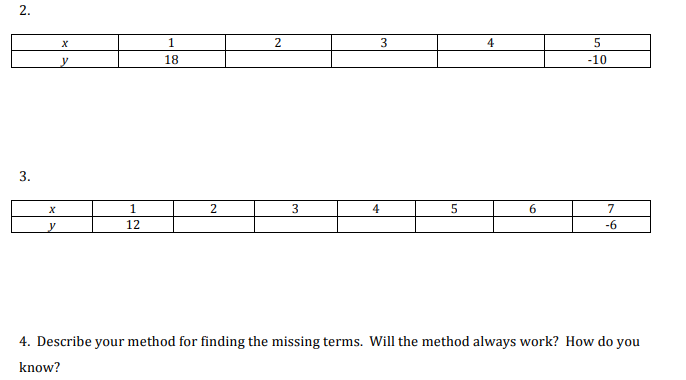 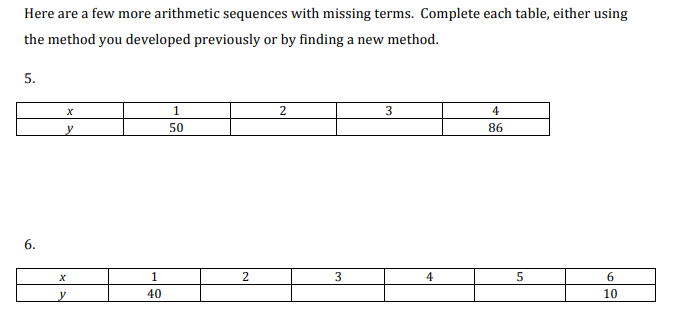 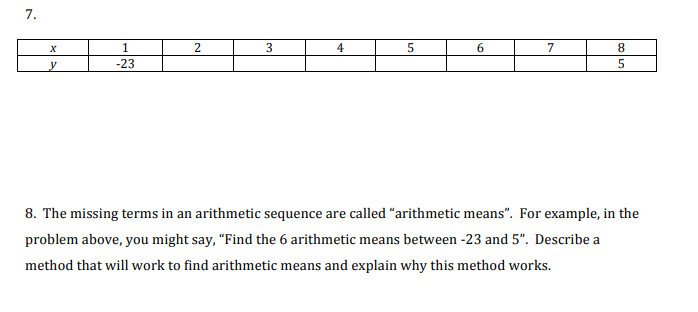 